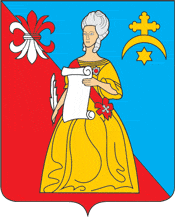 Калужская областьЖуковский районАДМИНИСТРАЦИЯгородского поселения «Город Кременки»ПОСТАНОВЛЕНИЕ" Об утверждении порядка составления и утверждения планафинансово-хозяйственной деятельности муниципальных бюджетныхи автономных учреждений»_____25.04.2024 г.____________                                                    № ____68/1-п___В соответствии с подпунктом 6 пункта 3.3 статьи 32 Федерального закона от 12.01.1996 N 7-ФЗ "О некоммерческих организациях", приказом Минфина РФ от 31.08.2018 N 186н "О требованиях к составлению и утверждению плана финансово-хозяйственной деятельности государственного (муниципального) учреждения", Уставом  муниципального образования "Город Кремёнки" , Администрация ГП "Город Кремёнки"ПОСТАНОВЛЯЕТ:Утвердить Порядок составления и утверждения плана финансово-хозяйственной деятельности муниципальных бюджетных и автономных учреждений, подведомственных  Администрации ГП «Город Кремёнки»   (приложение).Настоящее Постановление обнародовать и разместить на официальном сайте администрации ГП "Город Кременки" в сети Интернет.Контроль за исполнением настоящего постановления  возложить на заместителя Главы администрации- начальника отдела экономического развития и управления муниципальным имуществом  Федорова Г.Л.   Врип    Главы   администрации             				Л.А. ЩукинПриложениек ПостановлениюАдминистрации ГП «Город Кременки»от 25.04. 2024 г. N 68/1-пПОРЯДОКСОСТАВЛЕНИЯ И УТВЕРЖДЕНИЯ ПЛАНА ФИНАНСОВО-ХОЗЯЙСТВЕННОЙДЕЯТЕЛЬНОСТИ МУНИЦИПАЛЬНЫХ БЮДЖЕТНЫХ И АВТОНОМНЫХ УЧРЕЖДЕНИЙ,ПОДВЕДОМСТВЕННЫХ  АДМИНИСТРАЦИИ ГП «ГОРОД КРЕМЁНКИ»I. Общие положения1. Настоящий Порядок составления и утверждения плана финансово-хозяйственной деятельности муниципальных бюджетных и автономных учреждений, подведомственных Администрации ГП «Город Кремёнки» (далее -Администрация) (далее - Порядок), устанавливает порядок составления и утверждения плана финансово-хозяйственной деятельности муниципальных бюджетных и автономных учреждений  (далее - Учреждение) (далее - План).2. План составляется и утверждается на финансовый год и плановый период.3. Учреждение составляет и утверждает План в соответствии с настоящим Порядком.II. Требования к составлению Плана1. План составляется Учреждением в рублях с точностью до двух знаков после запятой по форме согласно приложению к настоящему Порядку.2. При составлении Плана (проекта Плана), утверждении Плана и внесении изменений в План устанавливается (уточняется) плановый объем поступлений и выплат денежных средств.3. План должен составляться на основании обоснований (расчетов) плановых показателей поступлений и выплат, требования к формированию которых установлены в разделе III настоящего Порядка.4. Учреждение составляет проект Плана и расчеты плановых показателей выплат на очередной финансовый год и плановый период не позднее 1 августа года, предшествующего плановому году.5. Учреждение, имеющее обособленное(ые) подразделение(я), формирует проект Плана Учреждения на основании проекта Плана головного учреждения, сформированного без учета обособленных подразделений, и проекта(ов) Плана(ов) обособленного(ых) подразделения(й) без учета расчетов между головным учреждением и обособленным(и) подразделением(ями).6. Показатели Плана и обоснования (расчеты) плановых показателей должны формироваться по соответствующим кодам (составным частям кода) бюджетной классификации Российской Федерации в части:а) планируемых поступлений:- от доходов - по коду аналитической группы подвида доходов бюджетов классификации доходов бюджетов;- от возврата дебиторской задолженности прошлых лет - по коду аналитической группы вида источников финансирования дефицитов бюджетов классификации источников финансирования дефицитов бюджетов;б) планируемых выплат:- по расходам - по кодам видов расходов классификации расходов бюджетов;- по возврату в бюджет остатков субсидий прошлых лет - по коду аналитической группы вида источников финансирования дефицитов бюджетов классификации источников финансирования дефицитов бюджетов;- по уплате налогов, объектом налогообложения которых являются доходы (прибыль) учреждения, - по коду аналитической группы подвида доходов бюджетов классификации доходов бюджетов;в) перечисления средств в рамках расчетов между головным учреждением и обособленным(и) подразделением(ями) - по коду аналитической группы вида источников финансирования дефицитов бюджетов классификации источников финансирования дефицитов бюджетов.7. Изменение показателей Плана в течение текущего финансового года должно осуществляться в связи с:а) использованием остатков средств на начало текущего финансового года, в том числе неиспользованных остатков целевых субсидий и субсидий на осуществление капитальных вложений;б) изменением объемов планируемых поступлений, а также объемов и (или) направлений выплат, в том числе в связи с:- изменением объема предоставляемых субсидий на финансовое обеспечение муниципального задания, целевых субсидий, субсидий на осуществление капитальных вложений, грантов;- изменением объема услуг (работ), предоставляемых за плату;- изменением объемов безвозмездных поступлений от юридических и физических лиц;- поступлением средств дебиторской задолженности прошлых лет, не включенных в показатели Плана при его составлении;- увеличением выплат по неисполненным обязательствам прошлых лет, не включенных в показатели Плана при его составлении;в) проведением реорганизации Учреждения.8. Показатели Плана после внесения в них изменений, предусматривающих уменьшение выплат, не должны быть меньше кассовых выплат по указанным направлениям, произведенных до внесения изменений в показатели Плана.9. Внесение изменений в показатели Плана по поступлениям и (или) выплатам должно формироваться путем внесения изменений в соответствующие обоснования (расчеты) плановых показателей поступлений и выплат, сформированные при составлении Плана, за исключением случаев, предусмотренных пунктом 10 настоящего Порядка.10. Учреждение по согласованию с Администрацией вправе осуществлять внесение изменений в показатели Плана без внесения изменений в соответствующие обоснования (расчеты) плановых показателей поступлений и выплат исходя из информации, содержащейся в документах, являющихся основанием для поступления денежных средств или осуществления выплат, ранее не включенных в показатели Плана:а) при поступлении в текущем финансовом году:- сумм возврата дебиторской задолженности прошлых лет;- сумм, поступивших в возмещение ущерба, недостач, выявленных в текущем финансовом году;- сумм, поступивших по решению суда или на основании исполнительных документов;б) при необходимости осуществления выплат:- по возврату в бюджет бюджетной системы Российской Федерации субсидий, полученных в прошлых отчетных периодах;- по возмещению ущерба;- по решению суда, на основании исполнительных документов;- по уплате штрафов, в том числе административных.11. При внесении изменений в показатели Плана в случае, установленном подпунктом "в" пункта 7 настоящего Порядка (проведение реорганизации Учреждения), при реорганизации:а) в форме присоединения, слияния - показатели Плана учреждения-правопреемника формируются с учетом показателей Планов реорганизуемых учреждений, прекращающих свою деятельность путем построчного объединения (суммирования) показателей поступлений и выплат;б) в форме выделения - показатели Плана Учреждения, реорганизованного путем выделения из него других учреждений, подлежат уменьшению на показатели поступлений и выплат Планов вновь возникших юридических лиц;в) в форме разделения - показатели Планов вновь возникших юридических лиц формируются путем разделения соответствующих показателей поступлений и выплат Плана реорганизованного учреждения, прекращающего свою деятельность.После завершения реорганизации показатели поступлений и выплат Планов реорганизованных юридических лиц при суммировании должны соответствовать показателям Плана(ов) учреждения(ий) до начала реорганизации.III. Формирование обоснований (расчетов) плановыхпоказателей поступлений и выплат1. Обоснования (расчеты) плановых показателей поступлений формируются на основании расчетов соответствующих доходов с учетом возникшей на начало финансового года задолженности перед Учреждением по доходам и полученных на начало текущего финансового года предварительных платежей (авансов) по договорам (контрактам, соглашениям).2. Обоснования (расчеты) плановых показателей выплат текущего финансового года подлежат уточнению в части размера принятых и не исполненных на начало текущего финансового года обязательств после составления и утверждения учреждением годовой бухгалтерской отчетности.3. Расчеты доходов формируются:- по доходам от использования собственности (в том числе доходы в виде арендной платы, от распоряжения правами на результаты интеллектуальной деятельности и средствами индивидуализации);- по доходам от оказания услуг (выполнения работ) (в том числе в виде субсидии на финансовое обеспечение выполнения муниципального задания);- по доходам в виде штрафов, возмещения ущерба (в том числе включая штрафы, пени и неустойки за нарушение условий контрактов (договоров));- по доходам в виде безвозмездных денежных поступлений (в том числе грантов, пожертвований);- по доходам в виде целевых субсидий, а также субсидий на осуществление капитальных вложений;- по доходам от операций с активами (в том числе доходы от реализации неиспользуемого имущества, утиля, невозвратной тары, лома черных и цветных металлов).Расчет доходов от использования собственности осуществляется на основании информации о плате (тарифе, ставке) за использование имущества за единицу (объект, квадратный метр площади) и количества единиц предоставляемого в пользование имущества.Расчет доходов в виде возмещения расходов, понесенных в связи с эксплуатацией муниципального имущества, закрепленного на праве оперативного управления за Учреждением, осуществляется исходя из объема предоставленного в пользование имущества и планируемой стоимости услуг (возмещаемых расходов).4. Расчет доходов от оказания услуг (выполнения работ) сверх установленного муниципального задания осуществляется исходя из планируемого объема оказания платных услуг (выполнения работ) и их планируемой стоимости.Расчет доходов от оказания услуг (выполнения работ) в рамках установленного муниципального задания в случаях, установленных федеральным законом, осуществляется в соответствии с объемом услуг (работ), установленных муниципальным заданием, и платой (ценой, тарифом) за указанную услугу (работу).5. Расчет доходов в виде штрафов, средств, получаемых в возмещение ущерба (в том числе страховых возмещений), при наличии решения суда, исполнительного документа, решения о возврате суммы излишне уплаченного налога, принятого налоговым органом, решения страховой организации о выплате страхового возмещения при наступлении страхового случая осуществляется в размере, определенном указанными решениями.6. Расчет доходов от иной приносящей доход деятельности осуществляется с учетом стоимости услуг по одному договору, среднего количества указанных поступлений за последние три года и их размера, а также иных прогнозных показателей в зависимости от их вида, установленных учредителем.7. Расчет расходов осуществляется по видам расходов с учетом норм трудовых, материальных, технических ресурсов, используемых для оказания Учреждением услуг (выполнения работ), а также требований, установленных нормативными правовыми (правовыми) актами, в том числе ГОСТ, СНиП, СанПиН, стандартами, порядками и регламентами (паспортами) оказания (муниципальных услуг (выполнения работ).8. В расчет расходов на оплату труда и страховых взносов на обязательное социальное страхование в части работников Учреждения включаются расходы на оплату труда, компенсационные выплаты, включая пособия, выплачиваемые из фонда оплаты труда, а также страховые взносы на обязательное пенсионное страхование, на обязательное социальное страхование на случай временной нетрудоспособности и в связи с материнством, на обязательное социальное страхование от несчастных случаев напроизводстве и профессиональных заболеваний, на обязательное медицинское страхование.При расчете плановых показателей расходов на оплату труда учитывается расчетная численность работников, включая основной персонал, вспомогательный персонал, административно-управленческий персонал, обслуживающий персонал, расчетные должностные оклады, ежемесячные надбавки к должностному окладу, стимулирующие выплаты, компенсационные выплаты, в том числе за работу с вредными и (или) опасными условиями труда, при выполнении работ в других условиях, отклоняющихся от нормальных, а также иные выплаты, предусмотренные законодательством Российской Федерации, локальными нормативными актами учреждения в соответствии с утвержденным штатным расписанием.9. Расчет расходов на выплаты компенсационного характера персоналу, за исключением фонда оплаты труда, включает выплаты по возмещению работникам (сотрудникам) расходов, связанных со служебными командировками, возмещению расходов на прохождение медицинского осмотра, иные компенсационные выплаты работникам, предусмотренные законодательством Российской Федерации, коллективным трудовым договором, локальными актами Учреждения.10. Расчет расходов на уплату налога на имущество организации, земельного налога, транспортного налога формируется с учетом объекта налогообложения, особенностей определения налоговой базы, налоговой ставки, а также налоговых льгот, оснований и порядка их применения, порядка и сроков уплаты по каждому налогу в соответствии с законодательством Российской Федерации о налогах и сборах.11. Расчет расходов на уплату прочих налогов и сборов, других платежей, являющихся в соответствии с бюджетным законодательством Российской Федерации доходами соответствующего бюджета, осуществляется с учетом вида платежа, порядка их расчета, порядка и сроков уплаты по каждому виду платежа.12. Расчет прочих расходов (кроме расходов на закупку товаров, работ, услуг) осуществляется по видам выплат с учетом количества планируемых выплат в год и их размера.13. Расчет расходов на услуги связи должен учитывать количество абонентских номеров, подключенных к сети связи, цены услуг связи, ежемесячную абонентскую плату в расчете на один абонентский номер, количество месяцев предоставления услуги; размер повременной оплаты междугородних, международных и местных телефонных соединений, а также стоимость услуг при повременной оплате услуг телефонной связи; количество пересылаемой корреспонденции, в том числе с использованием фельдъегерской и специальной связи, стоимость пересылки почтовой корреспонденции за единицу услуги, стоимость аренды интернет-канала, повременной оплаты за интернет-услуги или оплата интернет-трафика.14. Расчет расходов на транспортные услуги осуществляется с учетом видов услуг по перевозке (транспортировке) грузов, пассажирских перевозок и стоимости указанных услуг.15. Расчет расходов на коммунальные услуги осуществляется исходя из расходов на электроснабжение, теплоснабжение, горячее водоснабжение, холодное водоснабжение и водоотведение с учетом количества объектов, тарифов на оказание коммунальных услуг (в том числе с учетом применяемого одноставочного, дифференцированного по зонам суток или двухставочного тарифа на электроэнергию), расчетной потребности планового потребления услуг и затраты на транспортировку топлива (при наличии).16. Расчет расходов на аренду имущества, в том числе объектов недвижимого имущества, осуществляется с учетом арендуемой площади (количества арендуемого оборудования, иного имущества), количества месяцев (суток, часов) аренды, цены аренды в месяц (сутки, час), а также стоимости возмещаемых услуг (по содержанию имущества, его охране, потребляемых коммунальных услуг).17. Расчет расходов на содержание имущества осуществляется с учетом планов ремонтных работ и их сметной стоимости, определенной с учетом необходимого объема ремонтных работ, графика регламентно-профилактических работ по ремонту оборудования, требований к санитарно-гигиеническому обслуживанию, охране труда (включая уборку помещений и территории, вывоз твердых бытовых отходов, мойку, химическую чистку, дезинфекцию, дезинсекцию), а также правил его эксплуатации.18. Расчет расходов на обязательное страхование, в том числе на обязательное страхование гражданской ответственности владельцев транспортных средств, страховой премии (страховых взносов) осуществляется с учетом количества застрахованных работников, застрахованного имущества, базовых ставок страховых тарифов и поправочных коэффициентов к ним, определяемых с учетом характера страхового риска и условий договора страхования, в том числе наличия франшизы и ее размера.19. Расчет расходов на повышение квалификации (профессиональную переподготовку) осуществляется с учетом количества работников, направляемых на повышение квалификации, и цены обучения одного работника по каждому виду дополнительного профессионального образования.20. Расчет расходов на оплату услуг и работ (медицинских осмотров, информационных услуг, консультационных услуг, экспертных услуг, научно-исследовательских работ, типографских работ) осуществляется на основании расчетов необходимых выплат с учетом численности работников, потребности в информационных системах, количества проводимых экспертиз, количества приобретаемых печатных и иных периодических изданий, определяемых с учетом специфики деятельности Учреждения, предусмотренной уставом Учреждения.21. Расчет расходов на приобретение объектов движимого имущества (в том числе оборудования, транспортных средств, мебели, инвентаря, бытовых приборов) осуществляется с учетом среднего срока эксплуатации указанного имущества, норм обеспеченности (при их наличии), потребности Учреждения в таком имуществе, информации о стоимости приобретения необходимого имущества, определенной методом сопоставимых рыночных цен (анализа рынка), заключающимся в анализе информации о рыночных ценах идентичных (однородных) товаров, работ, услуг, в том числе о ценах производителей (изготовителей) указанных товаров, работ, услуг.22. Расчет расходов на приобретение материальных запасов осуществляется с учетом потребности в продуктах питания, лекарственных средствах, горюче-смазочных и строительных материалах, мягком инвентаре и специальной одежде, обуви, запасных частях к оборудованию и транспортным средствам, хозяйственных товарах и канцелярских принадлежностях, а также наличия указанного имущества в запасе и (или) необходимости формирования экстренного (аварийного) запаса.23. Расчеты расходов на закупку товаров, работ, услуг должны соответствовать в части планируемых к заключению контрактов (договоров):- показателям плана закупок товаров, работ, услуг для обеспечения муниципальных нужд, формируемого в соответствии с требованиями законодательства Российской Федерации о контрактной системе в сфере закупок товаров, работ, для обеспечения государственных и муниципальных нужд, в случае осуществления закупок в соответствии с Федеральным законом от 05.04.2013 N 44-ФЗ "О контрактной системе в сфере закупок товаров, работ, услуг для обеспечения государственных и муниципальных нужд";- показателям плана закупок товаров, работ, услуг, формируемого в соответствии с законодательством Российской Федерации о закупках товаров, работ, услуг отдельными видами юридических лиц, в случае осуществления закупок в соответствии с Федеральным законом от 18.07.2011 N 223-ФЗ "О закупках товаров, работ, услуг отдельными видами юридических лиц".24. Расчет расходов на осуществление капитальных вложений:- в целях капитального строительства объектов недвижимого имущества (реконструкции, в том числе с элементами реставрации, технического перевооружения) осуществляется с учетом сметной стоимости объектов капитального строительства, рассчитываемой в соответствии с законодательством о градостроительной деятельности Российской Федерации;- в целях приобретения объектов недвижимого имущества осуществляется с учетом стоимости приобретения объектов недвижимого имущества, определяемой в соответствии с законодательством Российской Федерации, регулирующим оценочную деятельность в Российской Федерации.25. В случае если Учреждением не планируется получать отдельные доходы и осуществлять отдельные расходы, то обоснования (расчеты) поступлений и выплат по указанным доходам и расходам не формируются.IV. Требования к утверждению Плана1. Утверждение показателей Плана, связанных с принятием решения о бюджете на очередной финансовый год и плановый период, осуществляется Учреждением не позднее одного месяца после официального опубликования (обнародования) решения о бюджете муниципального образования "Город Кремёнки " на очередной финансовый год и плановый период.2. План муниципального бюджетного учреждения утверждается руководителем Учреждения.3. План муниципального автономного учреждения утверждается руководителем автономного учреждения после рассмотрения проекта Плана наблюдательным советом данного Учреждения.